Entraineur: Joanie DuBerger et Louis DuBerger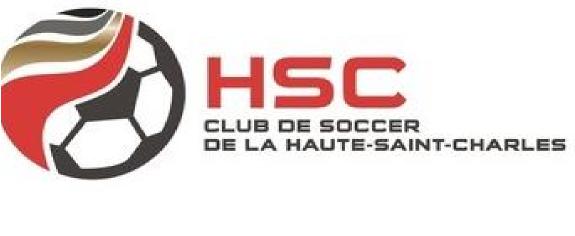 NomBISAILLON, LAURENCEBOISVERT, DANAHEEBOUDREAULT, ROSALIEBOURGEOIS, FLORENCEDAUPHINAIS, MAXIMDUFRESNE, ALYSONFORTIER, MALAIKAGAUDREAU, CLARAGAUDREAULT-GRONDIN, AMELIEHUOT, ROSALIEJULIEN, FLORENCELANTEIGNE, ARIANELAVOIE, OLIVIAMARTINEAU, MAUDEST-GERMAIN, TIAOME